Library Schedule – 2C ClassesWednesday, 9/14/2016Friday, 9/23/2016Wednesday, 9/28/2016Wednesday, 10/12/2016Friday, 10/21/2016Wednesday, 10/26Wednesday, 11/9/2016Friday, 11/11/2016Wednesday, 12/7/2016Wednesday, 12/21/2016Wednesday, 1/11/2017Wednesday, 1/25/2017Wednesday, 2/8/2017Wednesday, 2/22/2017Wednesday, 3/8/2017Wednesday, 3/22/2017Wednesday, 4/12/2017Friday, 4/21/2017Wednesday, 4/26/2017Wednesday, 5/10/2017Wednesday, 5/24/2017Wednesday, 6/7/2017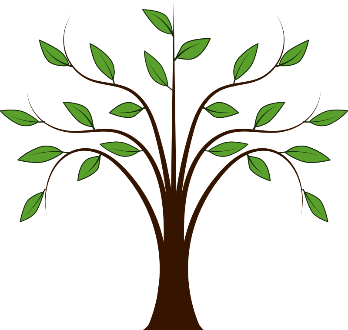 